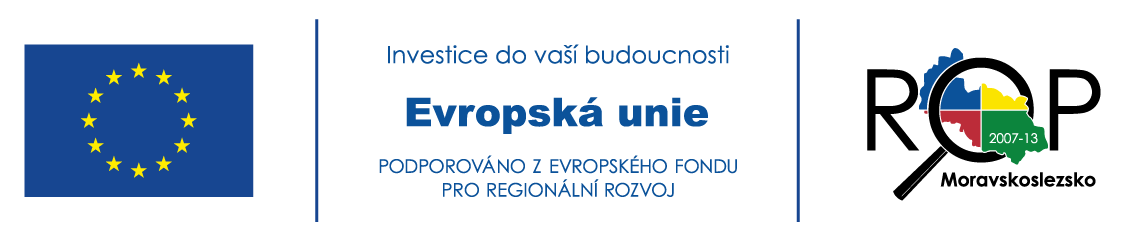 13. 4. 2015Cestovní ruch – 4. čtvrtletí 2014Dle údajů Českého statistického úřadu se počet přenocování hostů v hromadných ubytovacích zařízeních ve 4. čtvrtletí 2014 meziročně zvýšil o 2,8 %, v tom domácích návštěvníků o 5,3 % a zahraničních o 1,2 %. Celkově v tomto období přijelo o 3,1 % více hostů, zahraničních o 4,9 % a domácích o 0,8 %. Za celý rok 2014 hromadná ubytovací zařízení vykázala 0,4% snížení počtu přenocování, počet hostů se meziročně zvýšil o 1,5 %.Celkově do České republiky přijelo 3,3 milionu hostů, což meziročně představovalo zvýšení o 3,1%. Nejvíce zahraničních hostů přijelo z Německa, Ruska, Slovenska, Spojeného království a USA. Za povšimnutí stojí 21,8 % nárůst příjezdů z Číny. Moravskoslezskému kraji ve čtvrtém čtvrtletí turistů přibylo. Celkem jich přijelo 155 725, což je meziročně o 6,6 % více. Přibylo jak tuzemských hostů, tak i turistů ze zahraničí.Tuzemských turistů přijelo ve čtvrtém čtvrtletí do Moravskoslezského kraje 115 771, tedy o 4,5 % více než ve stejném období loňského roku. Cizinců navštívilo kraj 39 954, což oproti předchozímu roku představuje nárůst 13,2%.Tab. 1: Celkový počet hostů a přenocování v MSK: 4. čtvrtletí 2013/2014Hostů hromadných ubytovacích zařízení turistické oblasti Ostravsko ve 4. čtvrtletí roku 2014 
v meziročním srovnání výrazně přibylo, celkově na Ostravsko přijelo 50 623 turistů, což je o 4 459 turistů více než ve stejném období předchozího roku. Nejpočetnějšími skupinami zahraničních hostů byli již tradičně návštěvníci ze Slovenska, Polska a Německa. V hojném počtu navštívili danou turistickou oblast také návštěvníci z Itálie a Litvy.   Tab. 2: Celkový počet hostů a přenocování v TO Ostravsko: 4. čtvrtletí 2013/2014, revidovaná dataRok 2014 – shrnutí… z dat Českého statistického úřaduV České republice se zvýšil celkový počet ubytovaných hostů o 1,5 %, počet přenocování se snížil o 0,4 %. Zahraničních návštěvníků přijelo o 3,5 % více a počet jejich přenocování se zvýšil o 0,3 %. Domácích hostů v hromadných ubytovacích zařízeních ubylo o 0,5 % a také počet jejich přenocování klesl o 1,1 %. V turistické oblasti Ostravsko patří mezi návštěvníky k nejoblíbenějším industriální památky, kterými jsou Dolní Vítkovice, Landek Park a Důl Michal. Dále jsou hodně navštěvovány Sanatoria Klimkovice, Vyhlídková věž Nové radnice, Slezskoostravský hrad, MiniUni, Galerie výtvarného umění Ostrava a ZOO Ostrava. Dolní Vítkovice, Landek Park a ZOO Ostrava patří k nejnavštěvovanějším turistickým atraktivitám na území ČR. Novým způsobem jak město propaguje cestovní ruch v TO Ostravsko je interaktivní hra Kód Salomon, která propojuje jednotlivé atraktivity formou pátrání po ztraceném talismanu. V roce 2014 se snížil počet přijíždějících hostů, ovšem počet zahraničních hostů se zvýšil o 8%, jak můžeme vidět v následující tabulce.Tab. 3: Celkový počet hostů a jejich přenocování v TO Ostravsko: období let 2010 – 2014, revidovaná dataMSKHosté celkověPřenocování celkemZahraniční hostéPřenocování zahr. hostů4. čtvrtletí 2013146 115380 02735 302100 2994. čtvrtletí 2014155 725402 93639 95492 139TO OstravskoHosté celkověPřenocování celkověZahraniční hostéPřenocování zahr. hostů4. čtvrtletí 201346 164129 46917 06048 9774. čtvrtletí 201450 623116 70321 33242 100TO OstravskoHosté celkověPřenocování celkověZahraniční hostéPřenocování zahr. hostů2010150 667431 22249 073119 2492011 172 924484 84658 826141 8182012188 087501 33268 954159 6032013195 616543 62874 300191 2272014193 101484 12679 926174 642